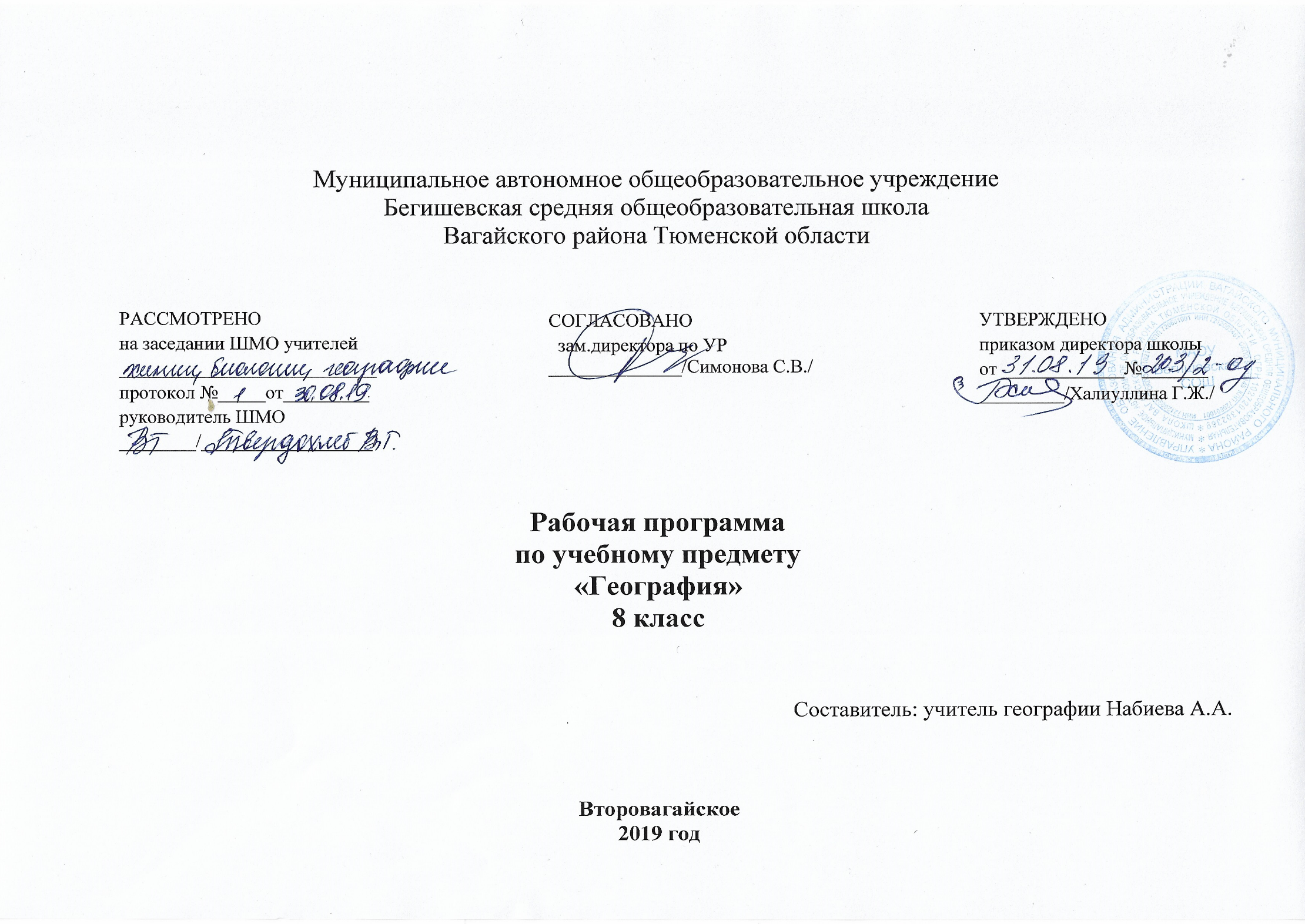 1.Планируемые результаты освоения учебного предмета, курсаЛичностными результатами изучения предмета является формирование следующих умений и качеств: • осознание российской гражданской идентичности и своей этнической принадлежности; • ответственное отношение к учению; • готовность и способность к саморазвитию и самообразованию на основе мотивации к обучению и познанию; • постепенное выстраивание собственной целостной картины мира; • приобретение опыта участия в социально значимом труде; • развитие коммуникативной компетентности в общении и сотрудничестве со сверстниками в процессе образовательной, общественно полезной, учебно-исследовательской, творческой деятельности; • осознание ценности здорового образа жизни; • понимание основ экологической культуры.Метапредметными результатами изучения курса является формирование универсальных учебных действий (УУД).Регулятивные УУД: • ставить учебную задачу (самостоятельно и под руководством учителя); • планировать свою деятельность (самостоятельно, в группе или под руководством учителя); • работать в соответствии с поставленной учебной задачей; • работать в соответствии с предложенным планом; • сравнивать полученные результаты с ожидаемыми; • владеть основами самоконтроля и самооценки; • осуществлять осознанный выбор в учебной и познавательной деятельности.Коммуникативные УУД: • участвовать в совместной деятельности, организовывать сотрудничество; • оценивать работу одноклассников; • в дискуссии высказывать суждения, подтверждая их фактами; • проявлять уважительное и доброжелательное отношение к другому человеку и его мнению; • критично относиться к своему мнению.Познавательные УУД: • выделять главное, существенные признаки понятий; • устанавливать причинно-следственные связи; • определять критерии для сравнения фактов, явлений, событий, объектов; • сравнивать объекты, факты, явления, события по заданным критериям; • классифицировать информацию по заданным признакам; • решать проблемные задачи; • искать и отбирать информацию в учебных и справочных пособиях, словарях; • работать с текстом и нетекстовыми компонентами; • создавать тексты разных типов (описательные, объяснительные).Предметными результатами изучения курса является формирование следующих умений: • объяснять значение ключевых понятий курса; • работать с основными источниками географической информации; • определять географическое положение России и ее регионов; • определять время в различных пунктах страны; • называть и показывать основные географические объекты; • называть и объяснять географические закономерности и главные факторы различных природных процессов; • работать с контурной картой; • составлять описания (характеристики) отдельных объектов природы и природного комплекса по плану; • приводить примеры единства и взаимосвязей компонентов природы; • давать комплексную физико-географическую характеристику объектов; • приводить примеры влияния компонентов природы на хозяйственную деятельность человека и условия жизни; • приводить примеры рационального и нерационального использования природных ресурсов; • объяснять изменение природы под влиянием деятельности человека; • определять экологические проблемы природных регионов; • называть меры по охране природы.Изучение учебного предмета направлено на достижение следующих личностных результатов:Личностные результаты Формирование ответственного отношения к учебе; познавательного интереса к предмету; готовности к развитию и самообразованию;навыков контроля и самоконтроля; формирование собственной целостной картины мира; развитие коммуникативной компетентностив общении и сотрудничестве со сверстниками в процессе учебной деятельности.Формирование устойчивой мотивации к обучению, навыков работы по образцу при консультативной помощи учителя; постепенноеВыстраивание собственной целостной картины мира; развитие коммуникативной компетентности в общении и сотрудничествесо сверстниками в процессе учебной деятельности.Метапредметные результаты Коммуникативные: выражать свою точку зрения; вести дискуссию.Регулятивные: определять проблему и способы ее решения; владеть навыками анализа.Познавательные: устанавливать причинно-следственные связи. Применять методы информационного поиска.Коммуникативные: формировать навыки учебного сотрудничества в ходе индивидуальной работы; высказывать суждения, подтверждая их фактами.Регулятивные: работать в соответствии с поставленной учебной задачей.Познавательные: определять критерии для сравнения фактов и объектов; устанавливать причинно-следственные связи; работать с текстовым и нетекстовым компонентомПредметные результаты :Научиться называть методы получения географической информации; различные источники географической информации; объяснять значение географических знаний в повседневной жизни и профессиональной деятельности; приводить примеры источников различнойгеографической информации. Научиться объяснять влияние географического положения и величины территории на природу и жизнь людей; называть крайние точки России; особенности географического положения России; страны, граничащие с Россией; приводитьпримеры изменения значения границ во времени; показывать на карте границы и крайние точки России; приграничные страны; работать с тематическими и контурными картам2.Основное содержание обученияВ процессе изучения предмета «География» в 8 классе учащиеся осваивают следующие основные знания и выполняют практические работы. ВВЕДЕНИЕ ( 7 часов)Что изучает география РоссииЧто изучает физическая география России. Почему необходимо изучать географию своей страны? Знакомство со структурой учебника и атласом.Наша Родина на карте мираГеографическое положение России. Россия – крупнейшее по площади государство мира. Крайние точки России. Границы России. Особенности географического положения России. Сравнение географического положения России с географическим положениемдругих стран. Географическое положение своего региона.Моря, омывающие берега России. Какие моря омывают территорию России? Физико-географическая характеристика морей, омывающих территорию России.Северный морской путь. Ресурсы морей. Экологические проблемы морей.Россия на карте часовых поясов. Местное время.Поясное время. Линия перемены дат. Часовые пояса (зоны) на территории России. Исчисление времени в России. Как осваивали и изучали территорию России. Открытие и освоение Севера новгородцами и поморами. Освоение Западной Сибири. Географические открытия русских в XVI – начале XVII в. Вклад М.В. Ломоносова в развитие географии. Открытия Нового времени (середина XVII–XVIII вв.). Открытия XVIII в. Исследования XIX–XX вв. Роль Русского географического общества в изучении территории России.Административно-территориальное устройствоРоссии. Федеральные округа. Субъекты Федерации.Практическая работа № 1 «Характеристика географического положения России».Практическая работа № 2 «Определение поясного времени в различных пунктах России».РАЗДЕЛ I. ОСОБЕННОСТИ ПРИРОДЫ И ПРИРОДНЫЕ РЕСУРСЫ РОССИИ (17 ЧАСОВ)Рельеф, геологическое строение и минеральные ресурсы Особенности рельефа России. Рельеф и его влияние на компоненты природы. Крупные формы рельефа России и их размещение. Преобладающие формы рельефа в своей местности. Геологическое строение территории России. Строение литосферы. Зависимость размещения крупных форм рельефа от строения литосферы. Науки, изучающие литосферу. Геохронологическая таблица. Основные этапы геологической истории формирования земной коры. Тектонические структуры нашей страны. Минеральные ресурсы России. Распространение полезных ископаемых. Крупные бассейны и месторождения. Минерально-сырьевая база России. Минеральные ресурсы своего региона. Экологические проблемы, связанные с добычей полезных ископаемых.Развитие форм рельефа. Рельефообразующие процессы. Древнее оледенение на территории России. Деятельность текучих вод. Деятельность ветра. Деятельность человека. Стихийные природные явления, происходящие в литосфере.Практическая работа № 3 «Объяснение зависимости расположения крупных форм рельефа и месторождений полезных ископаемых от строения земной коры».Климат и климатические ресурсыОт чего зависит климат нашей страны. Климатообразующие факторы. Влияние географического положения на климат. Циркуляция воздушных масс: атмосферные фронты, циклоны и антициклоны. Влияние подстилающей поверхности. Распределение тепла и влаги на территории России. Распределение тепла на территории России. Распределение осадков на территории нашей страны. Коэффициент увлажнения. Испаряемость. Разнообразие климата России. Типы климатов России: арктический, субарктический; умеренно континентальный, континентальный, резко континентальный, муссонный климат умеренного пояса. Зависимость человека от климата. Агроклиматические ресурсы. Влияние климата на жизнь и деятельность человека. Агроклиматические ресурсы. Неблагоприятные климатические явления. Климат своей местности.Практическая работа № 4 «Определение по картам закономерностей распределения солнечной радиации, радиационного баланса, выявление особенностей распределения средних температур января и июля, годового количества осадков на территории России».Практическая работа № 5 «Оценка основных климатических показателей одного из регионов страны».Внутренние воды и водные ресурсыРазнообразие внутренних вод России. Реки. Значение внутренних вод для человека. Зависимость рек от рельефа: падение и уклон реки. Влияние климата на реки: половодье, межень, паводок. Стихийные явления, связанные с реками. Озера, болота, подземные воды, ледники, многолетняя мерзлота. Озера России. Происхождение озерных котловин. Верховые и низинные болота. Практическое использование болот. Важность сохранения водно-болотных угодий. Подземные воды. Охрана подземных вод. Ледники. Влияние ледников на природу. Многолетняя мерзлота: причины образования и границы распространения в России. Особенности освоения территорий с многолетней мерзлотой. Водные ресурсы. Роль воды в жизни человека. Водные ресурсы. Влияние деятельности человека на водные ресурсы и меры по их охране и восстановлению. Стихийные явления, связанные с водой.Почвы и почвенные ресурсыОбразование почв и их разнообразие. Образование почв. Основные свойства почв. Разнообразие почв. Закономерности распространения почв. Типы почв России. Почвы своей местности. Почвенные ресурсы России. Значение почвы для жизни и деятельности человека. От чего следует охранять почву? Роль мелиораций в повышении плодородия почв. Охрана почв. Почвы своей местности.Практическая работа № 6 «Выявление условий почвообразования основных типов почв. Оценка их плодородия».Растительный и животный мир. Биологические ресурсы. Растительный и животный мир России. Растительный и животный мир. Основные типы растительности России. Разнообразие животного мира России. Биологические ресурсы. Особо охраняемые природные территории (ООПТ). Роль живых организмов в природе и в жизни человека. Заповедники и национальные парки России. Растительный и животный мир своей местности. Природно-ресурсный потенциал России. Природные условия и природные ресурсы России. Особенностиразмещения природных ресурсов.Практическая работа № 7 «Составление прогноза изменений растительного и животного мира при изменении других компонентов природного комплекса».Практическая работа № 8 «Определение роли ООПТ в сохранении природы России».РАЗДЕЛ II. ПРИРОДНЫЕ КОМПЛЕКСЫ РОССИИ (35 ЧАСОВ)Природное районированиеРазнообразие природных комплексов России. Разнообразие природных территориальных комплексов (ПТК). Природные комплексы разных уровней. Физико-географическое районирование России. ПТК природные и антропогенные. Моря как крупные природные комплексы. Особенности природных комплексов морей. Ресурсы морей. Природные зоны России. Природная зональность. Природные зоны нашей страны. Разнообразие лесов России. Характеристика лесных зон. Роль лесов в жизни человека. Необходимость охраны лесов.Безлесные зоны на юге России. Степи. Полупустыни и пустыни. Хозяйственное использование безлесных зон. Высотная поясность. Влияние гор на компоненты природы и человека. Высотная поясность. Зависимость числа высотных поясов от географическогоположения и высоты гор.Практическая работа № 9 «Сравнительная характеристика двух природных зон России (по выбору)».Практическая работа № 10 «Объяснение принципов выделения крупных природных регионов на территории России».Природа регионов РоссииВосточно-Европейская (Русская) равнина. История освоения. Особенности географического положения и природы Русской равнины. Природные комплексы Восточно-Европейской равнины. Природные зоны: тундры и лесотундры, тайга, смешанные и широколиственные леса, лесостепи и степи, полупустыни и пустыни. Памятники природы Восточно-Европейской равнины: Карелия. Валдай. Волга. Селигер.Природные ресурсы равнины: минеральные, водные, агроклиматические, лесные и рекреационные ресурсы. Проблемы рационального использования. Кавказ. Особенности географического положения и природы Северного Кавказа. Особенности природы высокогорий: пример «многоэтажности» природы; отличие климата высокогорий; местные ветры (фён, бора). Природные комплексы Северного Кавказа. Природные ресурсы. Уникальный курортный регион России. Население Северного Кавказа. Урал. Особенности географического положения, история освоения. Природные ресурсы и своеобразие природы Урала. Растительный и животный мир. Части Урала: Полярный, Приполярный, Северный, Средний и Южный Урал. Природные уникумы. Экологические проблемы Урала. Западно-Сибирская равнина. Особенности географического положения и природы. Природные зоны Западно-Сибирской равнины. Разнообразие природных ресурсов равнины и условия их освоения. Восточная Сибирь. Состав территории и особенности географического положения. История освоения Восточной Сибири. Особенности природы. Природные районы Восточной Сибири. Озеро Байкал. Природныересурсы Восточной Сибири и проблемы их освоения. Дальний Восток. Особенности географического положения и природы. История освоения. Природные комплексы Дальнего Востока. Природные уникумы. Природные ресурсы Дальнего Востока, освоение их человеком.Практическая работа № 11 «Оценка природных условий и ресурсов одного из регионов России. Прогнозирование изменений природы в результате хозяйственной деятельности».Практическая работа № 12 «Характеристика взаимодействия природы и общества на примере одного из регионов».РАЗДЕЛ III. ЧЕЛОВЕК И ПРИРОДА ( 7 ЧАСОВ)Влияние природных условий на жизнь и здоровье человека. Связь между природными условиями и здоровьем человека. Благоприятные условия для жизни и деятельности человека. Освоение территорий с экстремальными условиями. Стихийные природные явления, их причины и география. Меры борьбы со стихийными природными явлениями. Воздействие человека на природу. Влияние человека на природные комплексы. Антропогенные ландшафты. Рациональное природопользование. Охрана природы. Значение географического прогноза. Россия на экологической карте мира. Источники экологической опасности. Контроль за состоянием природной среды. Экология и здоровье человека. Уровень здоровья людей. Влияние ландшафта на здоровье человека. География для природы и общества.  Взаимоотношения человека и географической среды. НТР – благо или причина экологического кризиса?Практическая работа № 13 «Сравнительная характеристика природных условий и ресурсов двух регионов России».Практическая работа № 14 «Характеристика экологического состояния одного из регионов России».3.Календарно – тематическое планирование  № Название раздела и темыКол-во часов1Почему необходимо изучать географию своей страны? Знакомство со структурой учебника и атласом12Географическое положение России13Моря, омывающие берега России14Россия на карте часовых поясов15Как осваивали и изучали территорию России16Административно-территориальное устройство России. Практическая работа № 1 «Характеристика географического положения России». Практическая работа № 2 «Определение поясного времени в различных пунктах России».17Обобщение и контроль знаний по теме «Наша Родина на карте мира»1ОСОБЕННОСТИ ПРИРОДЫ И ПРИРОДНЫЕ РЕСУРСЫ РОССИИ8Особенности рельефа России19Геологическое строение территории России110Минеральные ресурсы России111Развитие форм рельефа. Практическая работа № 3 «Объяснение зависимости расположения крупных форм рельефа и месторождений полезных ископаемых от строения земной коры».112От чего зависит климат нашей страны113Распределение тепла и влаги на тер ритории России. Разнообразие климата России114Зависимость человека от климата. Агроклиматические ресурсы. Практическая работа № 4 «Определение по картам закономерностей распределения солнечной радиации, радиационного баланса, выявление особенностей распределения средних температур января и июля, годового количества осадков на территории России». Практическая работа № 5 «Оценка основных климатических показателей одного из регионов страны».115Климат своей местности116Разнообразие внутренних вод России. Реки117Озера, болота, подземные воды, ледники, многолетняя мерзлота118Водные ресурсы. Роль воды в жизни человека. Урок – трансформация. 119Образование почв и их разнообразие120Закономерности распространения почв121Почвенные ресурсы России. Практическая работа № 6 «Выявление условий почвообразования основных типов почв. Оценка их плодородия».122Растительный и животный мир России. Практическая работа № 7 «Составление прогноза изменений растительного и животного мира при изменении других компонентов природного комплекса».123Биологические ресурсы. Особо охраняемые природные территории (ООПТ)124Природно-ресурсный потенциал России. Практическая работа № 8 «Определение роли ООПТ в сохранении природы России».125Обобщение и контроль знаний по разделу «Особенности природы и природные ресурсы России»1ПРИРОДНЫЕ КОМПЛЕКСЫ РОССИИ26Разнообразие природных комплексов России127Моря как крупные природные комплексы128Природные зоны России129Разнообразие лесов России130Безлесные зоны на юге России131Высотная поясность. Практическая работа № 9 «Сравнительная характеристика двух природных зон России (по выбору)». Практическая работа № 10 «Объяснение принципов выделения крупных природных регионов на территории России».132Особенности географического положения Восточно-Европейской (Русской) равнины. История освоения133Особенности природы Восточно-Европейской равнины134Природные комплексы Восточно-Европейской равнины135Памятники природы Восточно-Европейской равнины136Природные ресурсы Восточно-Европейской равнины. Проблемы рационального использования137Особенности географического положения Кавказа.138Особенности природы Кавказа139Особенности природы высокогорий140Природные комплексы Северного Кавказа141Природные ресурсы Северного Кавказа. Население142Особенности географического положения Урала. История освоения143Природные ресурсы Урала144Своеобразие природы Урала145Природные уникумы Урала146Экологические проблемы Урала147Особенности географического положения Западно-Сибирской равнины148Особенности природы Западно-Сибирской равнины149Природные зоны Западно-Сибирской равнины150Природные ресурсы Западно-Сибирской равнины151Особенности географического положения Восточной Сибири.152История освоения153Особенности природы Восточной Сибири. Климат154Природные районы Восточной Сибири155Байкал: история освоения, особенности природы, значение156Природные ресурсы Восточной Сибири и проблемы их освоения157Особенности географического положения Дальнего Востока. История освоения158Особенности природы Дальнего Востока159Природные комплексы и природные уникумы Дальнего Востока160Природные ресурсы Дальнего Востока. Практическая работа № 11 «Оценка природных условий и ресурсов одного из регионов России. Прогнозирование изменений природы в результате хозяйственной деятельности». Практическая работа № 12 «Характеристика взаимодействия природы и общества на примере одного из регионов».161Обобщение и контроль знаний по разделу «Природные комплексы России»1ЧЕЛОВЕК И ПРИРОДА62Влияние природных условий на жизнь и здоровье человека163Воздействие человека на природу.164Рациональное природопользование. Охрана природы65Россия на экологической карте мира. Экология и здоровье человека166География для природы и общества. Практическая работа № 13 «Сравнительная характеристика природных условий и ресурсов двух регионов России». Практическая работа № 14 «Характеристика экологического состояния одного из регионов России». Интегрированный урок167Обобщение и контроль знаний по разделу «Человек и природа»168Итоговый контроль знаний по курсу 8 класса1                                                                                                  Итого:68